Grammaire CM1 - Le déterminant 11 - Sur cette feuille, surligne le déterminant de chaque GN.un vieux chêne - mon meilleur ami - cette petite chaise - du couscous - leur jolie voiture - cette magnifique fête - ma sœur - ton bracelet multicolore - des oiseaux - notre maître2 - Sur cette feuille, place les déterminants dans la bonne colonne.mon - le - un - cette - sa - ces - nos - ce - une - la - du - cet - des - les3 - Sur ton cahier, recopie et complète les GN avec un article qui convient :le / la / les / l’ / un / une / des	a) ... histoires amusantes.				e) ... bon copain.	b) ... collection d’images de Fabien.		f) ... bougie du gâteau.	c) ... arbres du parc.					g) ... maire du village.	d) ... ours en peluche.Grammaire CM1 - Le déterminant 11 - Sur cette feuille, surligne le déterminant de chaque GN.un vieux chêne - mon meilleur ami - cette petite chaise - du couscous - leur jolie voiture - cette magnifique fête - ma sœur - ton bracelet multicolore - des oiseaux - notre maître2 - Sur cette feuille, place les déterminants dans la bonne colonne.mon - le - un - cette - sa - ces - nos - ce - une - la - du - cet - des - les3 - Sur ton cahier, recopie et complète les GN avec un article qui convient :le / la / les / l’ / un / une / des	a) ... histoires amusantes.				e) ... bon copain.	b) ... collection d’images de Fabien.		f) ... bougie du gâteau.	c) ... arbres du parc.					g) ... maire du village.	d) ... ours en peluche.Grammaire CM1 - Le déterminant 11 - Surligne le déterminant de chaque GN.un vieux chêne - mon meilleur ami - cette petite chaise - du couscous - leur jolie voiture - cette magnifique fête - ma sœur - ton bracelet multicolore - des oiseaux - notre maître2 - Place les déterminants dans la bonne colonne.mon - le - un - cette - sa - ces - nos - ce - une - la - du - cet - des - les3 - Complète les GN avec un article qui convient :le / la / les / l’ / un / une / desa) ............... histoires amusantes.				b) ............... collection d’images de Fabien.		c) ............... arbres du parc.					d) ............... ours en peluche.e) ............... bon copain.f) ............... bougie du gâteau.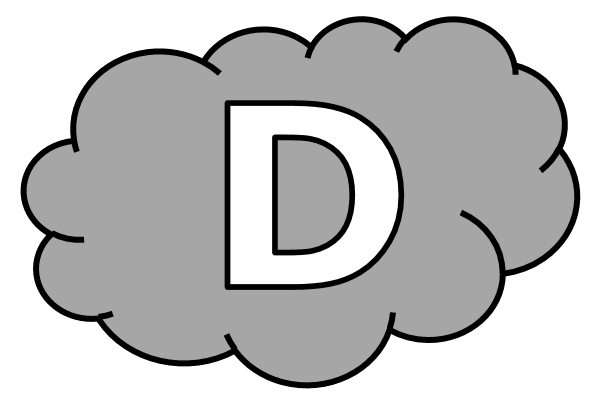 g) ............... maire du village.Grammaire CM1 - Le déterminant 1 Corrigé1 - Sur cette feuille, surligne le déterminant de chaque GN.un vieux chêne - mon meilleur ami - cette petite chaise - du couscous - leur jolie voiture - cette magnifique fête - ma sœur - ton bracelet multicolore - des oiseaux - notre maître2 - Sur cette feuille, place les déterminants dans la bonne colonne.mon - le - un - cette - sa - ces - nos - ce - une - la - du - cet - des - les3 - Sur ton cahier, recopie et complète les GN avec un article qui convient :le / la / les / l’ / un / une / des	a) des histoires amusantes.				e) un bon copain.	b) une collection d’images de Fabien.		f) la bougie du gâteau.	c) les arbres du parc.				g) le maire du village.	d) l’ours en peluche.Grammaire CM1 - Le déterminant 21 - Sur cette feuille, surligne les déterminants du texte.Il y a un square où nous allons jouer souvent, et dans le square il y a un chouette étang. Et dans l'étang, il y a des têtards. Les têtards, ce sont des petites bêtes qui grandissent et qui deviennent des grenouilles ; c'est à l'école qu'on a appris ça.2 - Sur ton cahier, récris chaque groupe nominal au singulier.des timbres - vos poissons - tes amis - les livres - ses vêtements3 - Sur ton cahier, recopie et complète ces phrases avec un déterminant possessif.- Fais attention à ... stylo, j’y tiens beaucoup.- Tu n’es pas responsable : ce n’est pas de ... faute.- Je t’assure que ... idée est bonne.- J’aimerais bien retrouver ... lunettes.- ... notes sont marquées sur notre livret scolaire.Grammaire CM1 - Le déterminant 21 - Sur cette feuille, surligne les déterminants du texte.Il y a un square où nous allons jouer souvent, et dans le square il y a un chouette étang. Et dans l'étang, il y a des têtards. Les têtards, ce sont des petites bêtes qui grandissent et qui deviennent des grenouilles ; c'est à l'école qu'on a appris ça.2 - Sur ton cahier, récris chaque groupe nominal au singulier.des timbres - vos poissons - tes amis - les livres - ses vêtements3 - Sur ton cahier, recopie et complète ces phrases avec un déterminant possessif.- Fais attention à ... stylo, j’y tiens beaucoup.- Tu n’es pas responsable : ce n’est pas de ... faute.- Je t’assure que ... idée est bonne.- J’aimerais bien retrouver ... lunettes.- ... notes sont marquées sur notre livret scolaire.Grammaire CM1 - Le déterminant 21 - Sur cette feuille, surligne les déterminants du texte.Il y a un square où nous allons jouer souvent, et dans le square il y a un chouette étang. Et dans l'étang, il y a des têtards. Les têtards, ce sont des petites bêtes qui grandissent et qui deviennent des grenouilles ; c'est à l'école qu'on a appris ça.2 - Sur ton cahier, récris chaque groupe nominal au singulier.des timbres - vos poissons - tes amis - les livres - ses vêtements3 - Sur ton cahier, recopie et complète ces phrases avec un déterminant possessif.- Fais attention à ... stylo, j’y tiens beaucoup.- Tu n’es pas responsable : ce n’est pas de ... faute.- Je t’assure que ... idée est bonne.- J’aimerais bien retrouver ... lunettes.- ... notes sont marquées sur notre livret scolaire.Grammaire CM1 - Le déterminant 21 - Surligne les déterminants du texte.Il y a un square où nous allons jouer souvent, et dans le square il y a un chouette étang. Et dans l'étang, il y a des têtards. Les têtards, ce sont des petites bêtes qui grandissent et qui deviennent des grenouilles ; c'est à l'école qu'on a appris ça.2 - Récris chaque groupe nominal au singulier.des timbres		 ............... timbrevos poissons		 ............... poissontes amis			 ............... amiles livres			 ............... livreses vêtements		 ............... vêtement3 - Complète ces phrases avec un déterminant possessif.- Fais attention à ................... stylo, j’y tiens beaucoup.- Tu n’es pas responsable : ce n’est pas de ................... faute.- Je t’assure que ................... idée est bonne.- J’aimerais bien retrouver ................... lunettes.- ................... notes sont marquées sur notre livret scolaire.Grammaire CM1 - Le déterminant 2 Corrigé1 - Sur cette feuille, surligne les déterminants du texte.Il y a un square où nous allons jouer souvent, et dans le square il y a un chouette étang. Et dans l'étang, il y a des têtards. Les têtards, ce sont des petites bêtes qui grandissent et qui deviennent des grenouilles ; c'est à l'école qu'on a appris ça.2 - Sur ton cahier, récris chaque groupe nominal au singulier.des timbres		 un timbrevos poissons		 votre poissontes amis		 ton amiles livres		 le livreses vêtements	 son vêtement3 - Sur ton cahier, recopie et complète ces phrases avec un déterminant possessif.- Fais attention à mon stylo, j’y tiens beaucoup.- Tu n’es pas responsable : ce n’est pas de ta faute.- Je t’assure que ton idée est bonne.- J’aimerais bien retrouver mes lunettes.- Nos notes sont marquées sur notre livret scolaire.ArticleDéterminant possessifDéterminant démonstratifArticleDéterminant possessifDéterminant démonstratifArticleDéterminant possessifDéterminant démonstratifArticleDéterminant possessifDéterminant démonstratifle - un - une - la - du - des - lesmon - sa - noscette - ces - ce - cet